Conference Agenda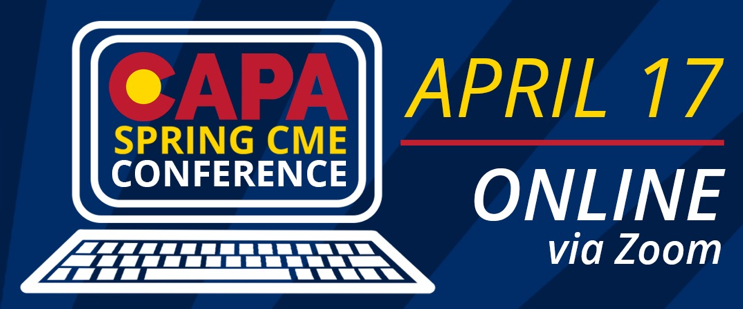 *Please note there are concurrent sessions throughout the day. You may choose to attend sessions from either track and will be able to access all content for CME credit until May 15, 2021.*Agenda is tentative and subject to change.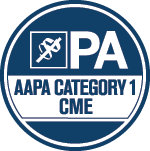 This activity has been reviewed by the AAPA Review Panel and is compliant with AAPA CME Criteria. This activity is designated for 14 AAPA Category 1 CME credits. PAs should only claim credit commensurate with the extent of their participation. Approval is valid from 4/17/2021 to 5/15/2021. AAPA reference number: CME-201896.TimeTrackTopic/Speaker8:00a – 8:50aTrack 1Telemedicine and Telehealth for PAs: What You Need to KnowNicole Schwensow, MPAS, PA-CTrack 2The Evaluation and Treatment of Chronic Insomnia Disorder Kelly Morgenstein, MMSc, PA-C9:00a – 9:50aTrack 1Commonly Prescribed Medications We Should Never Write ForDayna Jaynstein, MSPAS, PA-CTrack 2Current Colorado PA Legislation Diana Protopapa, Erika Miller10:00a – 10:50aThe Practical Neurological ExamBruce Morgenstern, MD11:00a – 11:50aProvider Burnout in the PandemicRon Morley, MD 10:00a – 11:50aWorkshopEKG WorkshopBrett Burbridge, PA-C*Capped at 25 participants (PAs only) and requires separate registration *12:00p – 1:20pLunch SessionPresidential Address, Committee Updates, CAPA Awards Ceremony1:30p – 2:20pTrack 1Borderline Personality Disorder Faith Genove, MHS, PA-CTrack 2Clinical Policy: Critical Issues Related to Opioids in Adult Patients Presenting to the Emergency DepartmentBenjamin Hatten, MDTimeTrackTopic/Speaker2:30p – 3:20pTrack 1ABCs of CKDKim Zuber, MPAS, PA-CTrack 2Testosterone Replacement Therapy: Not Just for Body BuildersAlyson Hummel, MPAS, PA-C3:30p – 4:20pTrack 1Updates in Diabetes Care – SGLT-2i and GLP1 TherapyDaniel Boyd Hammond, MPAS, PA-CTrack 2General Sexual & Gender Minority Health (LGBTQ+ Health) and TerminologyCooper Couch, MPAP, PA-C 4:30p – 5:30pHappy Hour Breakout Sessions:   Government Affairs  Pediatrics  Rural Medicine  Emergency Medicine/Critical Care Student CornerStudent CornerTimeTopic/Speaker1:30p – 2:20pInterview Strategies to Find the Right Professional FitWhitney Lambarri, MS, PA-C2:30p – 3:20pEKG Workshop for StudentsRachel Weinzimmer, MS, PA-C3:30p – 4:20pNew Graduate Panel Clinical Year Panel*Attendees will have the option to choose between either session*4:30p – 5:30pPANCE Prep PearlsJoe Gilboy, PA-C